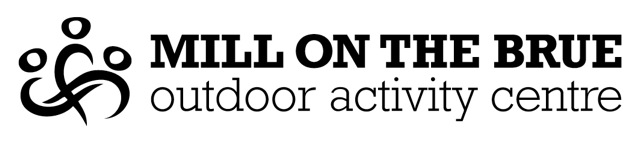 Job DescriptionChefReports to: Catering Manager Salary: £22,800Hours: 40 hours Location: Mill on the Brue Contract: Seasonal (mid-January to end of November)Level of disclosure check: EnhancedKey Tasks:Assist in preparation of nutritious and delicious meals for all client groupsServing food to minimise food wastePreparation and delivery of Primary school lunchesDirecting other members of the catering team as requiredSetting up the Longhouse for meal and break timesCleaning down the kitchen and LonghouseDeep cleaning the kitchen as directed by the Catering ManagerStock rotation, receiving and checking deliveries as directed by Catering ManagerKitchen paperwork to include temperature recordingEnsure that any complaints are passed onto the Catering Manager.Assist in the preparation of the kitchen for groups, weddings and other eventsEnsuring customers are delighted and cared for during their stayActively uphold the Centre’s environmental policyThis list of tasks is not exhaustive and will be reviewed from time to time in discussion with the post holder. Mill on the Brue is committed to safeguarding and promoting the welfare of children and young adults and expects staff and volunteers to share that commitment. An enhanced disclosure check will be sought in relation to the successful applicant for this post. Person SpecificationEssentialExperience of large scale catering and different dietary needsExperience of producing delicious and nutritious meals using seasonal produceAbility to work evenings and occasional weekendsAble to work on a multi level site with stepsAbility to work with a diverse teamAble to manage staff in the absence of Catering Manager and Sous ChefMust like children and young people